PARISH INFORMATION DETAILS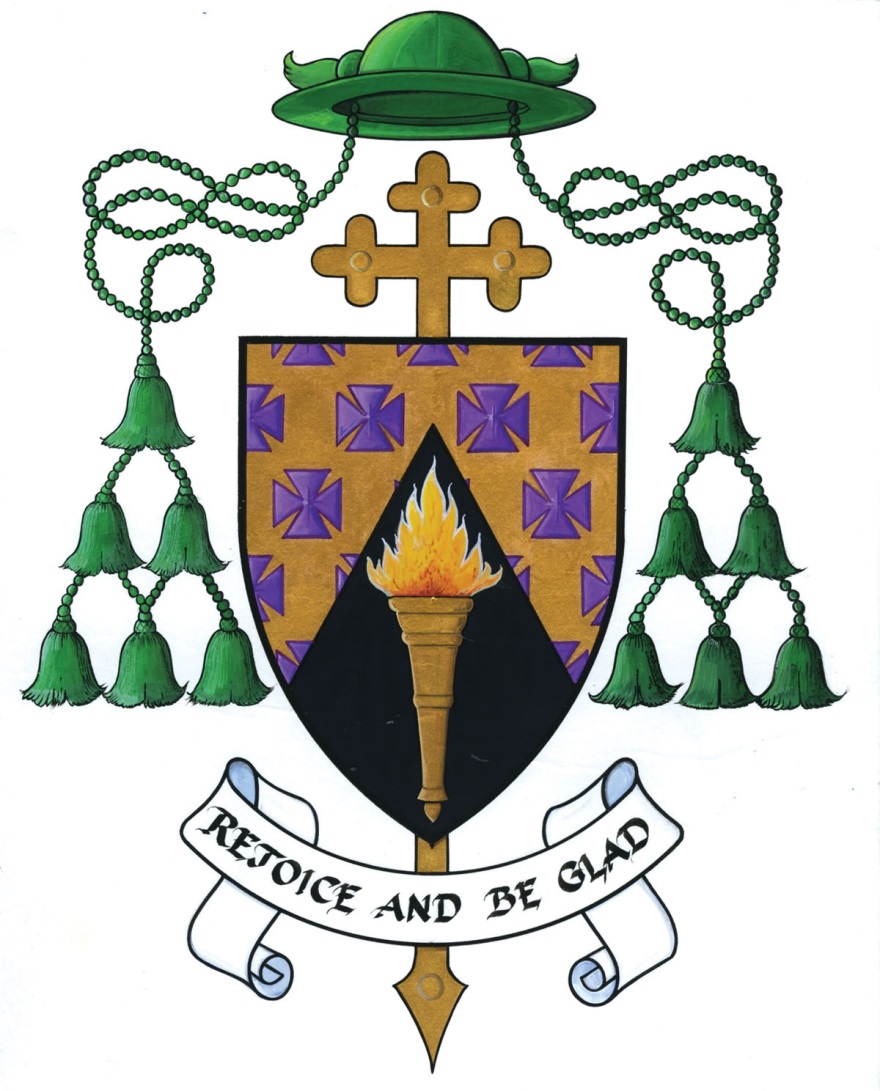 To be completed annually by Parish Priest/Curate along with the Local Safeguarding Representative(s)Please note all forms in the Relevant Form/Leaflet/Posters section below can be downloaded from www.ferns.ie/safeguardingforms for your convenienceAUDIT OF PERSONNEL FOR TRAINING PURPOSES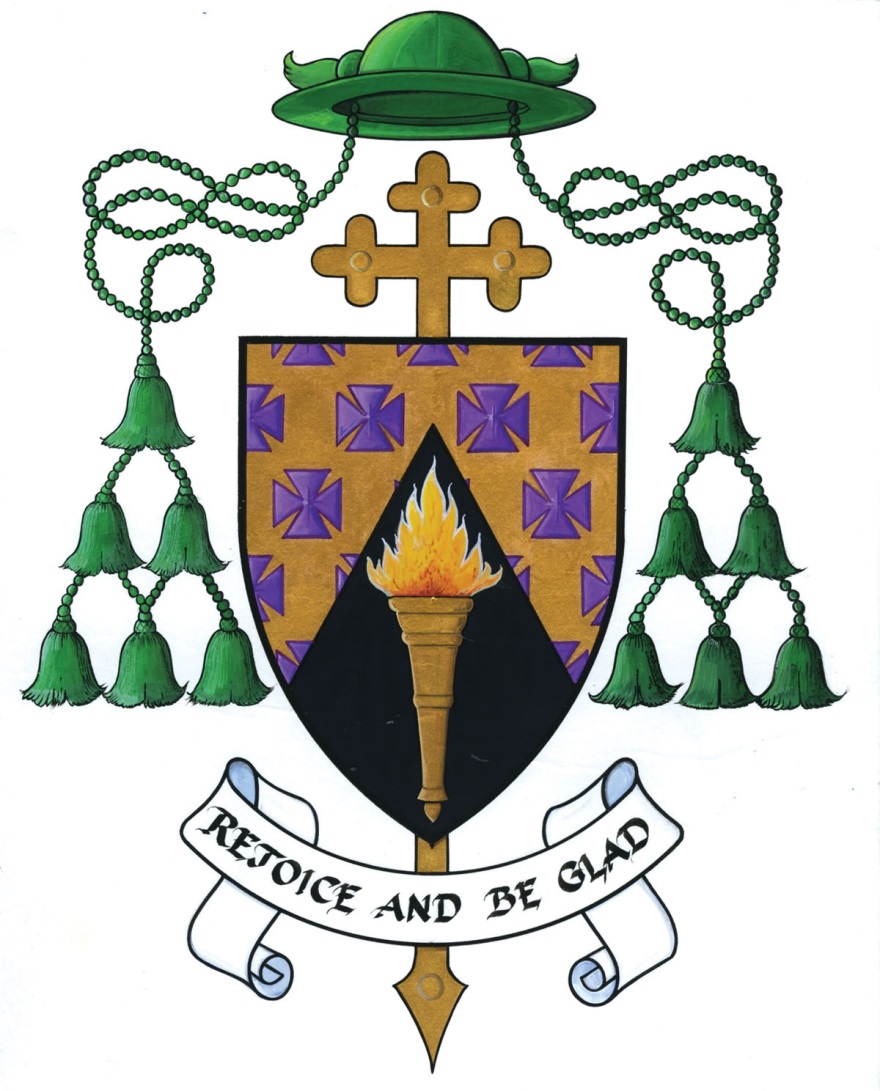 Training will take place for all church personnel paid/voluntary as all persons are to be informed in the policy and procedures of safeguarding children/vulnerable adults.  To get an indication of numbers for each parish, I would be obliged if you could complete the following table. Parish:_________________________________AUDIT OF PARISH ACTIVITIES FOR YOUNG PERSONS/VULNERABLE ADULTSThe Diocese of Ferns values and encourages the participation of children/vulnerable adults in all activities that enhance their spiritual, physical, emotional, intellectual and social development.  In order for us to support same can you please tick  opposite which of the following activities with young people takes place in your parish. 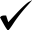 Parish:_________________________________LIST OF AGENCIES AND LAY APOSTOLATESThe National Safeguarding Office is seeking a list of all agencies and apostolates with ministry to young people within the Diocese please keep a copy of same:Parish:_________________________________LIST OF SUPPLY PRIESTS/VISITING PRIESTSThe Diocese of Ferns requires a list of all priests who provide assistance to you as supply.  This can be priest of the diocese or indeed visiting priests from other Diocese who visit yearly or periodically.   Please note all priests must present their Celebret before ministering.Parish:_________________________________NAME OF PARISH:PERSON(S) COMPLETING AUDIT:Priest:_______________________________________________________Rep 1:_______________________________________________________Rep 2:_______________________________________________________DATE OF COMPLETION:CREATING & MAINTAINING SAFE ENVIRONMENTSCREATING & MAINTAINING SAFE ENVIRONMENTSCREATING & MAINTAINING SAFE ENVIRONMENTSCREATING & MAINTAINING SAFE ENVIRONMENTSPARISH GROUPS WORKING WITH CHILDREN AND YOUNG PEOPLE e.g Altar Servers, Parish Youth Groups, Summer Camps, John Paul II Awards etc.YESNOAll Forms/Leaflets/PostersAnd Guidance found on ferns.ie/safeguardingformsHave parents signed consent forms for children.  (In future both child and parent must sign a Joint Consent Form.)Child & Guardian Joint Consent FormAre you adhering to the Parish Social Networking Policy in relation to the use of photography and internet use? (If applicable, parents/guardians and children must sign a Media Permission Form)Media Permission FormGuidance on Use of TechnologyWhere applicable Parents must be provided with a copy of the safeguarding policies and procedures.  A generic leaflet for parents is on the website entitled ‘Safeguarding Information for Parents/Guardians’Leaflet: Safeguarding Information for Parents/GuardiansGeneral Complaints FormIs each group aware and maintaining adequate supervision ratio? Guidance for Supervision RatiosDoes each group have access to the procedure for dealing with accidents?Form for Dealing with Accidents/ IncidentsIs there an official sign in book being used in the Sacristy? (To be used at all times with or without the involvement of altar servers)Attendance Register for SacristyIs there an attendance register completed for each group involving children?Attendance Register for Large GroupAre all facilities compliant with the Diocesan Health and Safety Statement?Hazard Assessment FormHave all visiting Clergy been asked to provide Celebrets/evidence that they are in good standing? Poster: Present CelebretAre all safeguarding forms stored securely?NON-PARISH GROUPS WORKING WITH CHILDREN USING CHURCH PROPERTY.YESNORelevant Form/LeafletHave all non-parish groups working with children signed the Hall Application Form?Parish Hall Application FormDo all non-Parish Groups using Parish facilities have Safeguarding Policies (of which vetting is part of it) and Insurance?Parish Hall Application FormRECRUITMENT: Recruitment of personnel to work with children/vulnerable adults YESNORelevant Form/LeafletClear job descriptions are provided?Recruitment  & Selection ChecklistApplication forms are completed?Application FormReferences are sought and checked?Character & Personal Reference Request FormVetting is completed (if appropriate)?Garda Vetting FormsDeclaration forms are completed?Confidential Declaration FormThe National Safeguarding Policy and Guidance can be sourced online ferns.ie/policyandstandards. Please tick to indicated you have noted same.National Safeguarding Policy Document and Guidance DocumentA whistle-blowing policy has been provided?Whistleblowing PolicyCOMMUNICATING THE CHURCH’S SAFEGUARDING MESSAGECOMMUNICATING THE CHURCH’S SAFEGUARDING MESSAGECOMMUNICATING THE CHURCH’S SAFEGUARDING MESSAGECOMMUNICATING THE CHURCH’S SAFEGUARDING MESSAGEThis includes publications developed Nationally and locally for each Parish.YESNORelevant Form/LeafletHave all Church personnel been shown the Safeguarding Manual as part of an induction process? From here on in it can be found online entitled ‘National Safeguarding Policy Document’Have all Church personnel signed an Induction Agreement Form to show that they have read the policy and procedures?Induction Agreement FormHave all Local Safeguarding Reps been provided with ‘The Role of the Safeguarding Representative’ leaflet?Leaflet: Role of Safeguarding RepresentativeIs the Diocesan Safeguarding Policy Statement displayed prominently within the Church?Poster: Policy StatementIs the Diocesan Code of Conduct for Clergy, Staff & Volunteers Working with Children & Young People displayed prominently within the Church?Poster: Code of Conduct for Clergy, Staff & VolunteersIs the Information for Young People poster displayed prominently and appropriate for children? Poster: Information for Young PeopleIs the Poster requesting Celebrets from all visiting Clergy displayed prominently? Poster: Present CelebretsIs the Sacristy & Altar Service Information Poster displayed prominently in the Sacristy?Poster: Sacristy & Altar Service Information PosterAre the contact details for the Local Safeguarding Representatives displayed prominently in the Church?Poster: Your local Parish Safeguarding Representative If you have groups in your local area whose first language is not English, do you have copies of the safeguarding message in accessible formats.Poster: Safeguarding Policy in PolishPoster:  Safeguarding Policy in IrishDo you provide the contact details for the Local Safeguarding Representative in your parish newsletter at least 4 times a year?Poster: Our local Parish Safeguarding Representative Role within ParishNumbers of persons in this roleDeclaration Form SignedVetting CompletedSacristanEucharistic MinistersEucharistic Ministers (home visits)Youth LeadersChoir LeadersParish Home Visitation TeamParish Bereavement Team Church Volunteers i.e. readers, collectors, cleaners, etc.Pastoral CommitteeFinance CommitteeWorking with Altar ServersOther roles (please list below)Name of ActivityPlease tick Altar ServersParish Youth GroupYouth ReadersSummer Youth CampsYouth Participation on Pastoral CommitteeSunday SchoolYou shall be my Witness ProgrammeDo this in Memory of me ProgrammeJunior ChoirMixed Choir (adults & children)Family MassOther activities please list below:Name of GroupKey Contact PersonContact NumberSt Vincent De PaulChildren of the EucharistFDYSPioneersLegion of MaryNet MinistriesTrocaireYouth 2000Alpha GroupDead Theologians SocietyJesus YouthScripture Union IrelandNuaOther (please specify)Name of Priest & Contact NumberPriests DioceseComment/Note